Tuesday 19th May 2020ReceptionEnglishWhat is Christian Aid?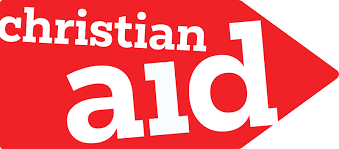 Show the Christian Aid logo and show the following facts: Christian Aid started after the Second World War, in 1945. • Christian Aid works in around 50 of the poorest countries all over the world. • Christian Aid helps in emergencies around the world like earthquakes and floods, but also works all year round to fight poverty. • Christian Aid’s aim is to end poverty altogether.• Christian Aid works with people of all religious backgrounds and none.Task: Christian Aid works in four big areas of the world: Latin America, Africa, the Middle East and Asia. Can you find each of these places on a map?Learn about Florence’s story here: https://www.youtube.com/watch?v=6Srx7RQm6cw (subtitled)Learn about Kadiatu’s story here: https://www.youtube.com/watch?v=_tMJ09HMg94 (not subtitled). Have a go at a few of the activities on the attachment, or alternatively have a go at making your own wordsearch using some keywords you heard from the videos. MathsCapacity Watch this video showing the different types of capacity measurements – can you see which container would hold more?https://open.online.clickview.co.uk/libraries/videos/10749185/introducing-capacity Let’s Look!Have a look around your house and find anything that can hold liquid (containers). Sort these into objects into two piles, 1 pile with containers that can fit in your hand (like an egg cup or a spoon) and the other pile with containers that are larger than this. Then select 5 of these objects and see if they can hold more or less than 1 litre. Make a table like this to write down your answers: TopicOh no! We are still stuck under the sea! Unfortunately, our submarine wasn’t able to come and take us ashore because of a leak! That means that we will need to find a place to stay and find something to eat!Can you design a house for us to live in and a meal for us to eat? Remember our meal will need to be things we can locate under the sea! Luckily, we still have our scuba diving gear on! Another science experiment: Have a go at the Frozen Sea science experiment!